ŚRODA 13.05.2020 -  propozycje działań i aktywności dzieci w domu dla dzieci 
z grupy IITemat kompleksowy: Żyjemy w Europie.Temat dnia:  Kulinarne hity!Cele: dziecko	 poznaje piosenkę „Panie Janie” po francusku,doskonali aparat artykulacyjny,doskonali sprawność słuchową,wspólnie z dorosłym przygotowuje posiłek – piecze niemieckie ciasto,doskonali sprawność ruchową, doskonali koordynację wzorkowo-ruchową,z uwagą słucha tekstu czytanego przez osobę dorosłą,rozwija twórcze myślenie,rozwija sprawności manualne,1. „Nasze dłonie” – zabawa plastycznaPrzebieg:Na dzisiejszych zajęciach wykonacie własne, indywidualne wizytówki. By je zrobić,nie będzie Wam potrzebna drukarka, komputer czy program graficzny. Wystarcząkredki oraz papier z bloku technicznego. Maluchy kładą dłonie na kartkach i odrysowująje dokładnie za pomocą dowolnej kredki. Kiedy dzieci skończą, pozostaje sprawić, bywizytówki nabrały indywidualnego charakteru. Za pomocą kredek i flamastrów dzieciwypełniają kontury dłoni.2. „Zając i lis” – zabawa ruchowaPrzebieg:Do zabawy potrzebne Wam będą dwie piłki: mała i duża. Dzieci stoją w kole.Mała piłka –zając wędruje od jednego dziecka do następnego, chwilę za nią wędrujeduża piłka – lis. Zadaniem „lisa” jest dogonienie „zająca”. Kiedy to się stanie, „zając”startuje ponownie.3. „Tip - top” – tradycyjna zabawa w parachPrzebieg:Dzieci dobierają się w pary. Dwóch graczy ustawia się naprzeciwko siebiew odległości kilku metrów. Jeden wysuwa stopę i stawia ją przed drugą (bardzoblisko), mówiąc „tip”, drugi robi to samo, mówiąc „top”. W ten sposób zbliżają się dosiebie, w pewnym zaś momencie pomiędzy nimi nie będzie już miejsca. Wygrywa ten,kto jako ostatni postawi stopę między swoją a stopą przeciwnika.4. Zagadki – środki lokomocji – zabawa słuchowa.Przebieg:Przeczytaj dziecku zagadki. a) Pod dowództwem kapitana pływa po morzach i oceanach . ( statek) b) Nie jest ptakiem, a ma skrzydła. Możesz się nim w podróż wybrać. ( samolot)c) Choć nóg nie posiada, szybko pędzi szosą, bo nie nogi, ale koła po szosie go niosą. ( samochód)d) Można wtedy jechać na nim kiedy kręci się nogami. Kierownica, dzwonek, koła 
z oponami. Jedzie na nim człowiek i rusza nogami. ( rower)e) Żelazną szosą koła go niosą. Czerwone światło zatrzyma go łatwo. ( pociąg)5. Nauka piosenki ,,Panie Janie”.Przebieg:Posłuchajcie piosenki na youtube. Spróbujcie powtarzać słowa po francusku.Fonetycznie: Frere żake/2xDo ne wu/2xSone le matine/2xDin Dan don /2x5. „Kulinarne hity naszych sąsiadów” – wspólne przygotowanie posiłkuPrzebieg:Udajecie się do kuchni i upieczcie wspólnie… niemieckie ciasto czekoladowe. Jest pyszne! 
W sam raz na podwieczorek!Składniki:– 1/4 szklanki kakao– 1/2 szklanki gorącej wody– 25 dag masła lub margaryny– 2 i 1/4 szklanki cukru– 1 łyżeczka ekstraktu waniliowego– 4 jajka– 2 szkl. mąki– 1 łyżeczka sody– szczypta soli– 1 szkl. maślanki lub kwaśnego mlekaSkładniki na masę:– 1 puszka słodzonego mleka skondensowanego– 3 żółtka– 12 dag masła lub margaryny– 1 łyżeczka ekstraktu waniliowego– 1 i 1/3 szkl. wiórków kokosowych– 1 szklanka siekanych orzechów pecanKakao wymieszać z wodą, odstawić do ostygnięcia. Miękkie masło utrzećz cukrem, solą i wanilią na puszystą masę , dodawać po jednym jajku (dobrze ubićpo dodaniu każdego jajka). Mąkę wymieszać z sodą, dodawać do utartej masy naprzemian z rozpuszczonym kakao (może być ciepłe – łatwiej połączy się z masą)oraz maślanką ogrzaną do temperatury pokojowej. Ubijać tak długo, aż składnikidobrze się połączą. Gotowe ciasto podzielić na 3 części, każdą z nich upiec osobnow okrągłej formie o średnicy 23 cm, wysmarowanej tłuszczem oraz posypanej mąką(dla pewności można po prostu wysłać pergaminem). Piec 25–30 minut w temp.180O C. Wyjąć z piekarnika i pozostawić w formie na jakieś 5 minut , a następniewyłożyć, najlepiej na kratkę kuchenną.W garnuszku wymieszać skondensowane mleko, roztrzepane żółtka i masło.Podgrzewać na małym ogniu, ciągle mieszając, aż masa zgęstnieje (od momentuzagotowania trwa to tylko chwilę). Zdjąć z ognia, dodać wanilię, wiórki kokosowei posiekane orzechy, wymieszać. Lekko przestudzić i przekładać placki – powinnybyć posmarowane 3 warstwy (łącznie z wierzchem ciasta). Całość udekorować orzechami.Przepis pochodzi ze strony:http://arabeskawaniliowa.blogspot.com/2008/04/niemieckie-ciasto-czekoladowe.htmlSmacznego!    Poniżej załączamy dodatkowe pomoce i propozycje zadań:Piosenka „Frère Jacques”https://www.youtube.com/watch?v=BC6rvbxdywgŻyczymy miłej zabawyWychowawczynie z gr II 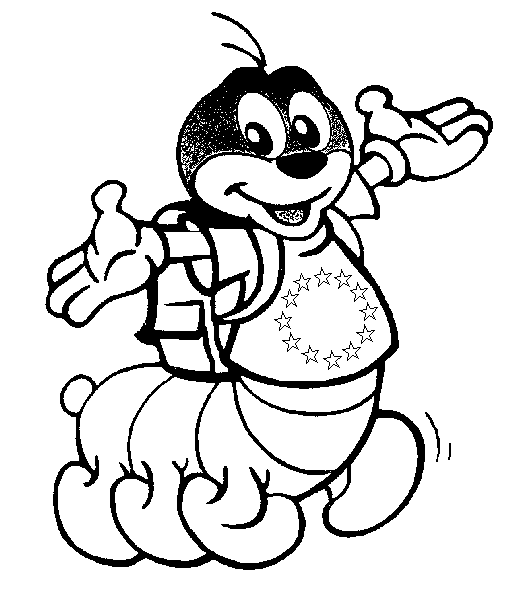 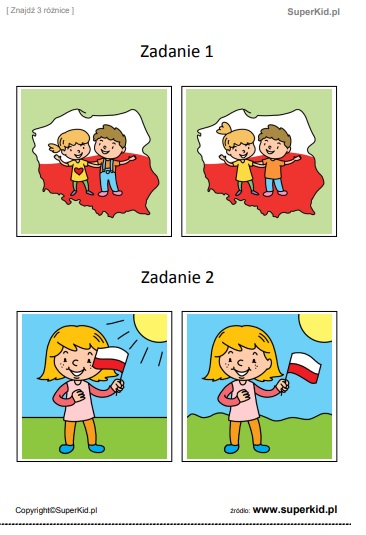 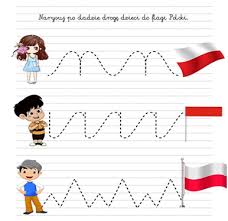 